Питьевой режим в Учреждении.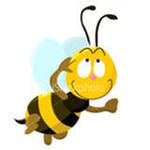 В нашем дошкольном образовательном учреждении организован питьевой режим, обеспечивающий безопасность качества воды, которая отвечает требованиям санитарных правил. 	 К питьевой воде  обеспечен свободный доступ для детей в течение всего времени их пребывания в образовательном учреждении.Также в каждой группе есть место для чистой и использованной фаянсовой посуды на отдельных промаркированных подносах